ZOZNAM ŽIAKOV 1.D TRIEDY1.    Karolína A.                       16.   Sebastián M.                    2.    Kristína B.                         17.  Matúš M.3.    Róbert B.                          18.   Džastin O.4.    Patrik Ď.                           19.   Tereza O.5.    Timea G.                           20.   Viktória O.6.    Diana H.                            21.   Mária P.7.    Sofia H.                             22.   Lea P.8.    Dávid J.                             23.   Martin S.9.    Ema J.                               24.   Martin Š.10.  Pavol Filip K.                    25.  Diana V.           11.   Teodor K.                             12.   Ján K.13.   Felix L.14.   Michal L.                                                                                           15.   Karin M.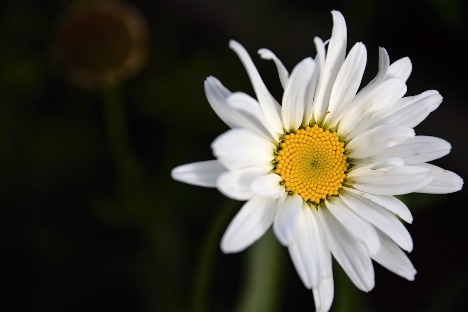 Triedna učiteľka:                           Vychovávateľka:                                             Mgr. Dana Križáková                   Mgr. Alena Andreánska